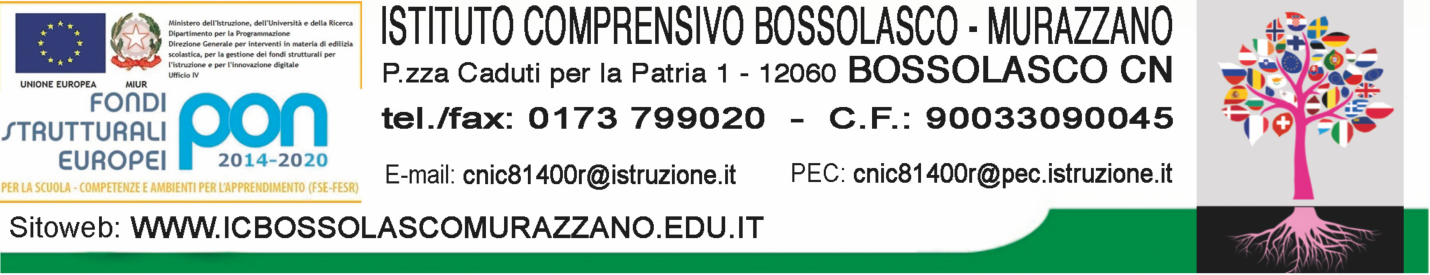 Determina n. 64/2018                                                                                                                             30/11/2018nell’osservanza delle disposizioni di cui alla legge del 6 novembre 2012, n. 190, recante «Disposizioni per la prevenzione e la repressione della corruzione e dell’illegalità della Pubblica Amministrazione»,DETERMINAPer i motivi espressi nella premessa, che si intendono integralmente richiamati:di autorizzare, ai sensi dell’art. 36, comma 2, lett. a) del D.Lgs. 50/2016, l’affidamento, tramite Ordine Diretto, l’acquisto della fornitura di n. 18 penne a china,  all’operatore economico CARTOLIBRERIA MORETTO DIEGO, per un importo complessivo delle prestazioni pari ad € 72,03, IVA inclusa (€ 59,04 + IVA pari a € 12,99);di autorizzare la spesa complessiva € 72,03 IVA inclusa da imputare sul capitolo P/P10 dell’esercizio finanziario 2018;di nominare il Dott. Bruno Bruna quale Responsabile Unico del Procedimento, ai sensi dell’art. 31 del D.Lgs. 50/2016;che il presente provvedimento sarà pubblicato sul sito internet dell’Istituzione Scolastica ai sensi della normativa sulla trasparenza.                                                                                                                                                  IL DIRIGENTE SCOLASTICO Bruno Bruna                                                                                                                                                                                                  Firmato digitalmente ai sensi del C.A.D.Oggetto:Determina per l’affidamento diretto per l’acquisto di n. 18 penne a china, ai sensi dell’art. 36, comma 2, lettera a) del D.Lgs. 50/2016, mediante Ordine Diretto per un importo contrattuale pari a € 59,04 (IVA esclusa), CIG: ZC1260AE08, CUP: H59B18000070006.IL DIRIGENTE SCOLASTICO DELL’ISTITUTO COMPRENSIVO BOSSOLASCO-MURAZZANOIL DIRIGENTE SCOLASTICO DELL’ISTITUTO COMPRENSIVO BOSSOLASCO-MURAZZANOIL DIRIGENTE SCOLASTICO DELL’ISTITUTO COMPRENSIVO BOSSOLASCO-MURAZZANOIL DIRIGENTE SCOLASTICO DELL’ISTITUTO COMPRENSIVO BOSSOLASCO-MURAZZANOVISTOVISTOil R.D. 18 novembre 1923, n. 2440, recante «Nuove disposizioni sull’amministrazione del Patrimonio e la Contabilità Generale dello Stato»;il R.D. 18 novembre 1923, n. 2440, recante «Nuove disposizioni sull’amministrazione del Patrimonio e la Contabilità Generale dello Stato»; VISTA VISTAla L. 15 marzo 1997, n. 59 concernente «Delega al Governo per il conferimento di funzioni e compiti alle regioni ed enti locali, per la riforma della Pubblica Amministrazione e per la semplificazione amministrativa»; la L. 15 marzo 1997, n. 59 concernente «Delega al Governo per il conferimento di funzioni e compiti alle regioni ed enti locali, per la riforma della Pubblica Amministrazione e per la semplificazione amministrativa»; VISTO VISTO il D.P.R. 8 marzo 1999, n. 275, «Regolamento recante norme in materia di autonomia delle Istituzioni Scolastiche, ai sensi dell’art. 21 della L. 15/03/1997»; il D.P.R. 8 marzo 1999, n. 275, «Regolamento recante norme in materia di autonomia delle Istituzioni Scolastiche, ai sensi dell’art. 21 della L. 15/03/1997»; VISTOVISTOil Decreto Interministeriale 28 agosto 2018, n. 129 recante «Istruzioni generali sulla gestione amministrativo-contabile delle istituzioni scolastiche, ai sensi dell’articolo 1, comma 143, della legge 13 luglio 2015, n. 107»;   il Decreto Interministeriale 28 agosto 2018, n. 129 recante «Istruzioni generali sulla gestione amministrativo-contabile delle istituzioni scolastiche, ai sensi dell’articolo 1, comma 143, della legge 13 luglio 2015, n. 107»;   VISTO VISTO Il D.Lgs. n. 165 del 30 marzo 2001, recante «Norme generali sull'ordinamento del lavoro alle dipendenze delle amministrazioni pubbliche» e successive modifiche e integrazioni;Il D.Lgs. n. 165 del 30 marzo 2001, recante «Norme generali sull'ordinamento del lavoro alle dipendenze delle amministrazioni pubbliche» e successive modifiche e integrazioni;TENUTO CONTO TENUTO CONTO delle funzioni e dei poteri del Dirigente Scolastico in materia negoziale, come definiti dall'articolo 25, comma 2, del decreto legislativo 30 marzo 2001, n. 165, dall’articolo 1, comma 78, della legge n. 107 del 2015 e dagli articoli 3 e 44 del succitato D.I. 129/2018; delle funzioni e dei poteri del Dirigente Scolastico in materia negoziale, come definiti dall'articolo 25, comma 2, del decreto legislativo 30 marzo 2001, n. 165, dall’articolo 1, comma 78, della legge n. 107 del 2015 e dagli articoli 3 e 44 del succitato D.I. 129/2018; VISTO VISTO Il Regolamento approvato dal Consiglio d’Istituto nella seduta del 07 febbraio 2017 che disciplina le modalità di attuazione delle procedure di acquisto di lavori, servizi e forniture;    Il Regolamento approvato dal Consiglio d’Istituto nella seduta del 07 febbraio 2017 che disciplina le modalità di attuazione delle procedure di acquisto di lavori, servizi e forniture;    VISTO VISTO Il Piano Triennale dell’Offerta Formativa (PTOF); Il Piano Triennale dell’Offerta Formativa (PTOF); VISTO VISTO Il Programma Annuale 2019; Il Programma Annuale 2019; VISTA VISTA La L. 241 del 7 agosto 1990, recante «Nuove norme sul procedimento amministrativo»;La L. 241 del 7 agosto 1990, recante «Nuove norme sul procedimento amministrativo»;VISTO VISTO il D.Lgs. 18 aprile 2016, n. 50, recante «Codice dei contratti pubblici», come modificato dal D.Lgs. 19 aprile 2017, n. 56 (cd. Correttivo); il D.Lgs. 18 aprile 2016, n. 50, recante «Codice dei contratti pubblici», come modificato dal D.Lgs. 19 aprile 2017, n. 56 (cd. Correttivo); VISTE VISTE le Linee Guida n. 4, aggiornate al Decreto Legislativo 19 aprile 2017, n. 56 con delibera del Consiglio n. 206 del 1 marzo 2018, recanti «Procedure per l’affidamento dei contratti pubblici di importo inferiore alle soglie di rilevanza comunitaria, indagini di mercato e formazione e gestione degli elenchi di operatori economici», le quali hanno inter alia previsto che, ai fini della scelta dell’affidatario in via diretta, «[…] la stazione appaltante può ricorrere alla comparazione dei listini di mercato, di offerte precedenti per commesse identiche o analoghe o all’analisi dei prezzi praticati ad altre amministrazioni. In ogni caso, il confronto dei preventivi di spesa forniti da due o più operatori economici rappresenta una best practice anche alla luce del principio di concorrenza»; le Linee Guida n. 4, aggiornate al Decreto Legislativo 19 aprile 2017, n. 56 con delibera del Consiglio n. 206 del 1 marzo 2018, recanti «Procedure per l’affidamento dei contratti pubblici di importo inferiore alle soglie di rilevanza comunitaria, indagini di mercato e formazione e gestione degli elenchi di operatori economici», le quali hanno inter alia previsto che, ai fini della scelta dell’affidatario in via diretta, «[…] la stazione appaltante può ricorrere alla comparazione dei listini di mercato, di offerte precedenti per commesse identiche o analoghe o all’analisi dei prezzi praticati ad altre amministrazioni. In ogni caso, il confronto dei preventivi di spesa forniti da due o più operatori economici rappresenta una best practice anche alla luce del principio di concorrenza»; DATO ATTODATO ATTOdella non esistenza di Convenzioni Consip attive in merito a tale merceologia ;della non esistenza di Convenzioni Consip attive in merito a tale merceologia ;RITENUTO RITENUTO che il dott. Bruno Bruna, Dirigente dell’Istituzione Scolastica, risulta pienamente idoneo a ricoprire l’incarico di RUP per l’affidamento in oggetto, in quanto soddisfa i requisiti richiesti dall’art. 31, comma 1, del D.Lgs. 50/2016, avendo un livello di inquadramento giuridico e competenze professionali adeguate rispetto all’incarico in questione; che il dott. Bruno Bruna, Dirigente dell’Istituzione Scolastica, risulta pienamente idoneo a ricoprire l’incarico di RUP per l’affidamento in oggetto, in quanto soddisfa i requisiti richiesti dall’art. 31, comma 1, del D.Lgs. 50/2016, avendo un livello di inquadramento giuridico e competenze professionali adeguate rispetto all’incarico in questione; VISTOVISTOl’art. 6-bis della legge 7 agosto 1990, n. 241, introdotto dall'art. 1, comma 41, della legge 6 novembre 2012, n. 190, relativo all’obbligo di astensione dall’incarico del responsabile del procedimento in caso di conflitto di interessi, e all’obbligo di segnalazione da parte dello stesso di ogni situazione di conflitto (anche potenziale);l’art. 6-bis della legge 7 agosto 1990, n. 241, introdotto dall'art. 1, comma 41, della legge 6 novembre 2012, n. 190, relativo all’obbligo di astensione dall’incarico del responsabile del procedimento in caso di conflitto di interessi, e all’obbligo di segnalazione da parte dello stesso di ogni situazione di conflitto (anche potenziale);TENUTO CONTOTENUTO CONTOche, nei confronti del RUP individuato non sussistono le condizioni ostative previste dalla succitata norma;che, nei confronti del RUP individuato non sussistono le condizioni ostative previste dalla succitata norma;DATO ATTODATO ATTOdella necessità di affidare l’acquisto di n. 18 penne a china per un importo stimato di € 59,04 iva esclusa;della necessità di affidare l’acquisto di n. 18 penne a china per un importo stimato di € 59,04 iva esclusa;CONSIDERATOCONSIDERATOche l’affidamento in oggetto è finalizzato a realizzare le azioni previste dal PON 2014-2020 – Competenze e ambienti per l’apprendimento  - PON Potenziamento dell’educazione al Patrimonio culturale, artistico e paesaggistico;che l’affidamento in oggetto è finalizzato a realizzare le azioni previste dal PON 2014-2020 – Competenze e ambienti per l’apprendimento  - PON Potenziamento dell’educazione al Patrimonio culturale, artistico e paesaggistico;PRESO ATTO PRESO ATTO che la spesa complessiva per la fornitura in oggetto, come stimata dall’area scrivente, a seguito di apposita indagine di mercato,  ammonta ad € 59,04, IVA esclusa, (€ 72,03, IVA pari a € 12,99 inclusa); che la spesa complessiva per la fornitura in oggetto, come stimata dall’area scrivente, a seguito di apposita indagine di mercato,  ammonta ad € 59,04, IVA esclusa, (€ 72,03, IVA pari a € 12,99 inclusa); CONSIDERATOche, a seguito di una indagine di mercato condotta mediante consultazione di cataloghi cartacei ed informatici, le forniture maggiormente rispondenti ai fabbisogni dell’Istituto sono risultate essere quelle dell’operatore CARTOLIBRERIA MORETTO DIEGO, con sede in Saliceto (CN), alla via Vittorio Emanuele n. 29, CAP: 12079;che, a seguito di una indagine di mercato condotta mediante consultazione di cataloghi cartacei ed informatici, le forniture maggiormente rispondenti ai fabbisogni dell’Istituto sono risultate essere quelle dell’operatore CARTOLIBRERIA MORETTO DIEGO, con sede in Saliceto (CN), alla via Vittorio Emanuele n. 29, CAP: 12079;TENUTO CONTOTENUTO CONTOche le prestazioni offerte dall’operatore di cui sopra, per un importo pari a € 59,04 IVA Esclusa, rispondono ai fabbisogni dell’Istituto;che le prestazioni offerte dall’operatore di cui sopra, per un importo pari a € 59,04 IVA Esclusa, rispondono ai fabbisogni dell’Istituto;TENUTO CONTO TENUTO CONTO che la Stazione Appaltante, ai sensi di quanto previsto dalle Linee Guida n. 4:espleterà, prima della stipula del contratto, le seguenti verifiche volte ad accertarne il possesso dei requisiti di moralità: verifica del documento unico di regolarità contributiva (DURC). Resta inteso che il contratto sarà stipulato solo in caso di esito positivo delle suddette verifiche;per i restanti requisiti di moralità, procederà alla stipula del contratto sulla base di un’apposita autodichiarazione resa dall’operatore economico ai sensi e per gli effetti del Decreto del Presidente della Repubblica 28 dicembre 2000 n. 445, dalla quale risulti il possesso dei requisiti di carattere generale di cui all’articolo 80 del D.Lgs. 50/2016;inserirà nel contratto che sarà stipulato con l’aggiudicatario specifiche clausole che prevedano, in caso di successivo accertamento del difetto del possesso dei requisiti prescritti: la risoluzione del contratto medesimo stesso ed il pagamento in tal caso del corrispettivo pattuito solo con riferimento alle prestazioni già eseguite e nei limiti dell’utilità ricevuta; che la Stazione Appaltante, ai sensi di quanto previsto dalle Linee Guida n. 4:espleterà, prima della stipula del contratto, le seguenti verifiche volte ad accertarne il possesso dei requisiti di moralità: verifica del documento unico di regolarità contributiva (DURC). Resta inteso che il contratto sarà stipulato solo in caso di esito positivo delle suddette verifiche;per i restanti requisiti di moralità, procederà alla stipula del contratto sulla base di un’apposita autodichiarazione resa dall’operatore economico ai sensi e per gli effetti del Decreto del Presidente della Repubblica 28 dicembre 2000 n. 445, dalla quale risulti il possesso dei requisiti di carattere generale di cui all’articolo 80 del D.Lgs. 50/2016;inserirà nel contratto che sarà stipulato con l’aggiudicatario specifiche clausole che prevedano, in caso di successivo accertamento del difetto del possesso dei requisiti prescritti: la risoluzione del contratto medesimo stesso ed il pagamento in tal caso del corrispettivo pattuito solo con riferimento alle prestazioni già eseguite e nei limiti dell’utilità ricevuta; CONSIDERATOCONSIDERATOche per espressa previsione dell’art. 32, comma 10, lett. b) del D.Lgs. 50/2016, non si applica il termine dilatorio di stand still di 35 giorni per la stipula del contratto;che per espressa previsione dell’art. 32, comma 10, lett. b) del D.Lgs. 50/2016, non si applica il termine dilatorio di stand still di 35 giorni per la stipula del contratto;VISTAVISTAla documentazione di offerta presentata dall’affidatario e la dichiarazione di possesso dei requisiti di carattere generale; la documentazione di offerta presentata dall’affidatario e la dichiarazione di possesso dei requisiti di carattere generale; VISTO VISTO l’art. 1, commi 65 e 67, della Legge 23 dicembre 2005, n. 266, in virtù del quale l’Istituto è tenuto ad acquisire il codice identificativo della gara (CIG);l’art. 1, commi 65 e 67, della Legge 23 dicembre 2005, n. 266, in virtù del quale l’Istituto è tenuto ad acquisire il codice identificativo della gara (CIG);TENUTO CONTOTENUTO CONTOche l’affidamento in oggetto dà luogo ad una transazione soggetta agli obblighi di tracciabilità dei flussi finanziari previsti dalla legge del 13 agosto 2010, n. 136 («Piano straordinario contro le mafie, nonché delega al Governo in materia di normativa antimafia») e dal D.L. del 12 novembre 2010, n. 187 («Misure urgenti in materia di sicurezza»), convertito con modificazioni dalla legge del 17 dicembre 2010, n. 217, e relative modifiche, integrazioni e provvedimenti di attuazione, per cui si è proceduto a richiedere il seguente Codice Identificativo di Gara (CIG);che l’affidamento in oggetto dà luogo ad una transazione soggetta agli obblighi di tracciabilità dei flussi finanziari previsti dalla legge del 13 agosto 2010, n. 136 («Piano straordinario contro le mafie, nonché delega al Governo in materia di normativa antimafia») e dal D.L. del 12 novembre 2010, n. 187 («Misure urgenti in materia di sicurezza»), convertito con modificazioni dalla legge del 17 dicembre 2010, n. 217, e relative modifiche, integrazioni e provvedimenti di attuazione, per cui si è proceduto a richiedere il seguente Codice Identificativo di Gara (CIG);CONSIDERATO CONSIDERATO che gli importi di cui al presente provvedimento risultano pari ad € 59,04, oltre iva (pari a € 72,03 Iva compresa) trovano copertura nel bilancio di previsione per l’anno 2018; che gli importi di cui al presente provvedimento risultano pari ad € 59,04, oltre iva (pari a € 72,03 Iva compresa) trovano copertura nel bilancio di previsione per l’anno 2018; 